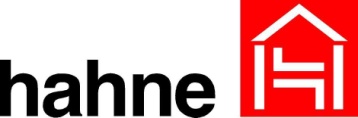 LEISTUNGSVERZEICHNISDachsanierung mit RuflexLösemittelfreie, hochelastische, farbige DachbeschichtungVorbemerkungDieses Musterleistungsverzeichnis erhebt keinen Anspruch auf Vollständigkeit. Bei der Kostenkalkulation hat der Verwender des Musterleistungsverzeichnisses objektbezogene Gegebenheiten und ggf. nicht aufgeführte Nebenarbeiten zu berücksichtigen. Haftungsansprüche gegenüber dem Verfasser oder dem Hersteller bestehen nicht und können nicht geltend gemacht werden.Bezugsquelle und technische Beratung unter:Heinrich Hahne GmbH & Co KG, Heinrich-Hahne-Weg 11, 45711 Datteln, Tel. 02363/566322, info@hahne-bautenschutz.deFolgende Technische Merkblätter sind zu beachten:VESTEROL®  TG 10D HADALAN®  PUR Top 32P transparent DAKORIT®  Ruflex 20D HADALAN®  HV2 30DDDAKORIT®  DV110 89VPos.MengeBeschreibungEP/€GP/€1.1.1pschBaustelle einrichtenBaustelle einrichten, An- und Abfuhr aller benötigten Materialien, Geräte und Maschinen. Räumen der Baustelle und Wiederherstellung aller benutzten Flächen in den ursprünglichen Zustand einschließlich notwendiger Zwischenreinigung1.1.2m²Vorbereitung des UntergrundesDer Untergrund muss trocken, tragfähig, frei von losen Bestandteilen und Vermoosung sein. Schmutzablagerungen durch Wasserdampfstrahlen oder mechanisch entfernen. Vorhandene Blasen bei alten Bitumen-Abdichtungen beseitigen. Alle Dächer mit VESTEROL®  TG 10D vorbe-handeln. Faserzement-Dächer besonders gründlich mit VESTEROL®  TG 10D behandeln, um lose Fasern an den Untergrund zu bindenVerbrauch:VESTEROL®  TG 10D:   0,15 l/m²/Anstrich 1.1.3*Bedarf*m²GrundierungAnschlussbleche, Kappleisten, Durchdringungen und Abdeckungen aus Metall (Eisen-, Edelstahl-, Aluminium-, Kupfer- oder Zinkbleche) sowie verschiedene Kunststoffe werden vor der Beschichtung mit Haftvermittler  HADALAN®  HV2 30DD grundiert. Nach einer Ablüftzeit von 20 Minuten kann dann die Beschichtung erfolgenVerbrauch:HADALAN®  HV2 30DD:   30-50 ml/m²1.1.4*Bedarf*m²LichtkuppelnÜberzug geschädigter GFK- oder Glaslichtkuppeln mit HADALAN®  PUR Top 32P transparent als elastische, licht-echte, UV- und witterungsbeständige VersiegelungVerbrauch:HADALAN®  PUR Top 32P transparent:   0,25-0,35 kg/m²                                                                  je AnstrichPos.MengeBeschreibungEP/€GP/€1.1.5m²BeschichtungDer Auftrag erfolgt mit Rolle, Bürste oder im Airless-Spritz-verfahren in einer Schichtdicke von 1 bis 2 mm. In riss-gefährdeten Zonen und bei besonders beanspruchten Dachflächen, ist ein zweimaliger Anstrich erforderlich, wobei in den 1. Anstrich DAKORIT®  DV110 89V eingearbeitet wird. Der zweite Auftrag erfolgt nach Durchtrocknung der ersten SchichtVerbrauch:DAKORIT®  Ruflex 20D:   1-2 kg/m²/Anstrich     mit Vlieseinbettung:   2,5 kg/m²     Faserzementdächer:   0,5-1 kg/m²DAKORIT®  DV110 89V:   1,05 m²/m²